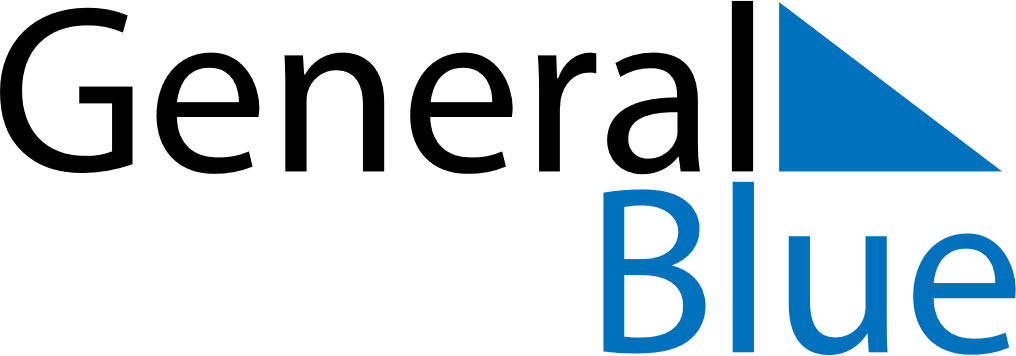 June 2020June 2020June 2020June 2020June 2020UkraineUkraineUkraineUkraineUkraineUkraineUkraineUkraineSundayMondayTuesdayWednesdayThursdayFridaySaturday12345678910111213PentecostPentecost1415161718192021222324252627282930Constitution DayConstitution Day (substitute day)NOTES